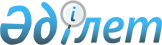 О созыве двадцать седьмой сессии Ассамблеи народа КазахстанаРаспоряжение Президента Республики Казахстан от 19 марта 2019 года № 293.
      1. Созвать двадцать седьмую сессию Ассамблеи народа Казахстана 29 апреля 2019 года в городе Астане во Дворце мира и согласия с повесткой дня "Формула мира и согласия: социальное единство и модернизация".    
      2. Правительству Республики Казахстан принять меры по организации проведения двадцать седьмой сессии Ассамблеи народа Казахстана.    
					© 2012. РГП на ПХВ «Институт законодательства и правовой информации Республики Казахстан» Министерства юстиции Республики Казахстан
				Подлежит опубликованию в 
Собрании актов Президента и 
Правительства Республики 
Казахстан в полном объеме и 
в республиканской печати в 
изложении     
      Президент     
Республики Казахстан

Н. Назарбаев      
